                 DËi wgVvQwo miKvix cÖv_wgK we`¨vjq|e¨w³MZ †cÖvdvBj t- cÖwZôvb cÖavbwk¶K/wkw¶Kv‡`i ZvwjKv/†cÖvdvBj t-[16/03/1985wk¶K/wkw¶Kv‡`i ZvwjKv/†cÖvdvBj t-µ: bswelqweeiYweeiYweeiYweeiYweeiYweeiYweeiY01wk¶v cÖwZôv‡bi bvgDËi wgVvQwo miKvix cÖv_wgK we`¨vjq|DËi wgVvQwo miKvix cÖv_wgK we`¨vjq|DËi wgVvQwo miKvix cÖv_wgK we`¨vjq|DËi wgVvQwo miKvix cÖv_wgK we`¨vjq|DËi wgVvQwo miKvix cÖv_wgK we`¨vjq|DËi wgVvQwo miKvix cÖv_wgK we`¨vjq|DËi wgVvQwo miKvix cÖv_wgK we`¨vjq|02wk¶v cÖwZóv‡bi Qwe‡g‡gvwi/Qwe †Zv‡j nvW©Kwc w`‡Z n‡e|‡g‡gvwi/Qwe †Zv‡j nvW©Kwc w`‡Z n‡e|‡g‡gvwi/Qwe †Zv‡j nvW©Kwc w`‡Z n‡e|‡g‡gvwi/Qwe †Zv‡j nvW©Kwc w`‡Z n‡e|‡g‡gvwi/Qwe †Zv‡j nvW©Kwc w`‡Z n‡e|‡g‡gvwi/Qwe †Zv‡j nvW©Kwc w`‡Z n‡e|‡g‡gvwi/Qwe †Zv‡j nvW©Kwc w`‡Z n‡e|03wk¶v cÖwZôv‡bi Ae¯’vb Ges cÖwZôv BwZnvm- msw¶ß AvKv‡i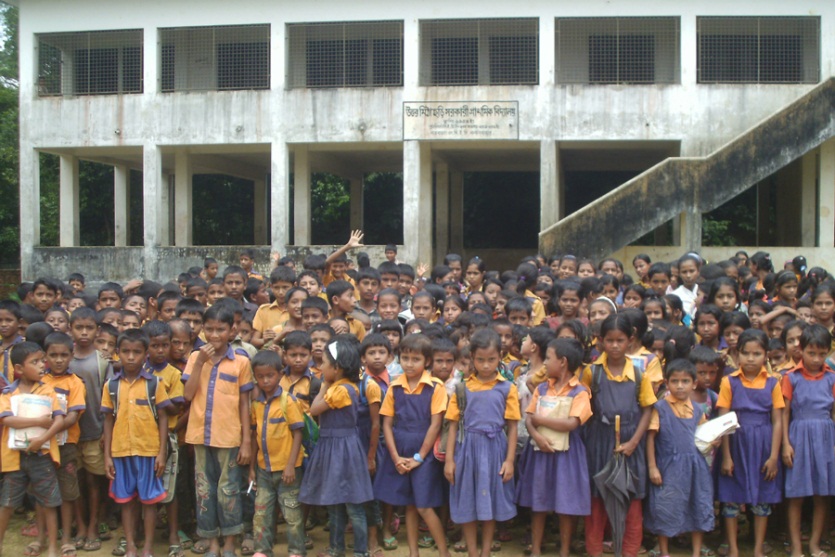 03MÖvg:  DËi wgVvQwo BDwbqb- ‡Rvqvwiqvbvjv, WvKNi : ‡Rvqvwiqvbvjv Dc‡Rjv : ivgy, †Rjv: K·evRvi| cÖwZôv  1955 Bs| ¯’vbxq wk¶vbyivMx †PŠayixcwiev‡ii m¤ú~Y© mn‡hvMxZvq 1955 mv‡j we`¨vjqwU cÖwZôv Kiv nq| cieZ©x‡Z 1973 mv‡j miKvixKiY Kiv nq|  04cÖwZôvKvj1955 Bs‡iRx| 1955 Bs‡iRx| 1955 Bs‡iRx| 1955 Bs‡iRx| 1955 Bs‡iRx| 1955 Bs‡iRx| 1955 Bs‡iRx| 06QvÎ-QvÎxi msL¨v (†kªYx wfwËK)‡kªwYwfwËK QvÎ I QvÎx msL¨v‡kªwYwfwËK QvÎ I QvÎx msL¨v‡kªwYwfwËK QvÎ I QvÎx msL¨v‡kªwYwfwËK QvÎ I QvÎx msL¨v‡kªwYwfwËK QvÎ I QvÎx msL¨v‡kªwYwfwËK QvÎ I QvÎx msL¨v‡kªwYwfwËK QvÎ I QvÎx msL¨vcÖK…wZ5g4_©3q2q1gme©‡gvUQvÎ4679966678365QvÎx6471944962340‡gvU11015019011514070507cv‡ki nvi90%90%90%90%90%90%90%08eZ©gvb cwiPvjbv KwgwUi Z_¨eZ©gvb cwiPvjbv KwgwUi Z_¨eZ©gvb cwiPvjbv KwgwUi Z_¨eZ©gvb cwiPvjbv KwgwUi Z_¨eZ©gvb cwiPvjbv KwgwUi Z_¨eZ©gvb cwiPvjbv KwgwUi Z_¨eZ©gvb cwiPvjbv KwgwUi Z_¨eZ©gvb cwiPvjbv KwgwUi Z_¨08eZ©gvb cwiPvjbv KwgwUi Z_¨µ: bsbvgbvgbvgc`exc`exc`ex08eZ©gvb cwiPvjbv KwgwUi Z_¨01Rbve byi“j Bmjvg †PŠayixRbve byi“j Bmjvg †PŠayixRbve byi“j Bmjvg †PŠayixmfvcwZmfvcwZmfvcwZ08eZ©gvb cwiPvjbv KwgwUi Z_¨02`ym mvgv` AvRv``ym mvgv` AvRv``ym mvgv` AvRv`m`m¨m`m¨m`m¨08eZ©gvb cwiPvjbv KwgwUi Z_¨03Rbve †gv¯—dv Kvgj †PŠayixRbve †gv¯—dv Kvgj †PŠayixRbve †gv¯—dv Kvgj †PŠayixm`m¨m`m¨m`m¨08eZ©gvb cwiPvjbv KwgwUi Z_¨04Rbve dRjyj KwigRbve dRjyj KwigRbve dRjyj Kwigmn-mfvcwZ mn-mfvcwZ mn-mfvcwZ 08eZ©gvb cwiPvjbv KwgwUi Z_¨05Rbve byi“j AvjgRbve byi“j AvjgRbve byi“j Avjgm`m¨m`m¨m`m¨08eZ©gvb cwiPvjbv KwgwUi Z_¨06Rbve g‡bvni eo–qvRbve g‡bvni eo–qvRbve g‡bvni eo–qvm`m¨m`m¨m`m¨0707Avdmvbv RvgvbAvdmvbv RvgvbAvdmvbv RvgvbAvdmvbv Rvgvbm`m¨m`m¨m`m¨0808G‡¯—dv †eMgG‡¯—dv †eMgG‡¯—dv †eMgG‡¯—dv †eMgm`m¨m`m¨m`m¨0909iv‡k`v †eMgiv‡k`v †eMgiv‡k`v †eMgiv‡k`v †eMgm`m¨m`m¨m`m¨1010‡mwjbv Av³vi‡mwjbv Av³vi‡mwjbv Av³vi‡mwjbv Av³vim`m¨m`m¨m`m¨1111dv‡Zgv †eMgdv‡Zgv †eMgdv‡Zgv †eMgdv‡Zgv †eMgm`m¨m`m¨m`m¨1212‰Qq` †nvQb Kvgvt‰Qq` †nvQb Kvgvt‰Qq` †nvQb Kvgvt‰Qq` †nvQb Kvgvtm`m¨m`m¨m`m¨09weMZ 5 eQ‡ii mgvcbx/cvewjK cix¶vi djvdjweMZ 5 eQ‡ii mgvcbx/cvewjK cix¶vi djvdjweMZ 5 eQ‡ii mgvcbx/cvewjK cix¶vi djvdjweMZ 5 eQ‡ii mgvcbx/cvewjK cix¶vi djvdjweMZ 5 eQ‡ii mgvcbx/cvewjK cix¶vi djvdjweMZ 5 eQ‡ii mgvcbx/cvewjK cix¶vi djvdjweMZ 5 eQ‡ii mgvcbx/cvewjK cix¶vi djvdjweMZ 5 eQ‡ii mgvcbx/cvewjK cix¶vi djvdjweMZ 5 eQ‡ii mgvcbx/cvewjK cix¶vi djvdjweMZ 5 eQ‡ii mgvcbx/cvewjK cix¶vi djvdj09weMZ 5 eQ‡ii mgvcbx/cvewjK cix¶vi djvdjmvj2012201220112010200920092008gš—e¨09weMZ 5 eQ‡ii mgvcbx/cvewjK cix¶vi djvdjcv‡ki nvi95%95%87%80%91%91%100%gš—e¨10AR©bweMZ 5 eQ‡ii e„wË cix¶vi djvdjweMZ 5 eQ‡ii e„wË cix¶vi djvdjweMZ 5 eQ‡ii e„wË cix¶vi djvdjweMZ 5 eQ‡ii e„wË cix¶vi djvdjweMZ 5 eQ‡ii e„wË cix¶vi djvdjweMZ 5 eQ‡ii e„wË cix¶vi djvdjweMZ 5 eQ‡ii e„wË cix¶vi djvdjweMZ 5 eQ‡ii e„wË cix¶vi djvdjweMZ 5 eQ‡ii e„wË cix¶vi djvdjmvj2012201220112010200920092008gš—e¨mvaviY-------gš—e¨U¨v‡j›U-------gš—e¨11fwel¨Z cwiKíbv12‡hvMv‡hvMµ: bswelqweeiY01bvgRbve dRjyj Kwig02B‡gBj wVKvbv03Qwe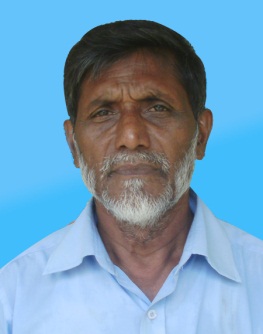 04Designation/c`excÖavb wk¶K05‡gvevBj b¤^i0181190093806Rb¥ ZvwiL01/04/195807‰eevwnK Ae¯’vweevwnZ08¯’vqx wVKvbvMÖvg: DËi wgVvQwoBDwbqb : †RvqvwiqvbvjvWvKNi t ‡RvqvwiqvbvjvDc‡Rjv : ivgy†Rjv: K·evRvi|09PvKzix‡Z †hvMv`‡bi ZvwiL29/10/198710wbR †RjvK·evRvi|11c~‡e©i PvKzix¯’vb‡Mvqvwjqvcvjs miKvix cÖv_wgK we`¨vjq, ivgy, KK&mevRvi| µ: bsbvgB‡gBj wVKvbvQweDesignation‡gvevBj bsRb¥ZvwiLwk¶vMZ †hvM¨Zv‰eevwnK Ae¯’v¯’vqx wVKvbvPvKzix‡Z †hvM`v‡bi ZvwiL01Rbve dRjyj Kwig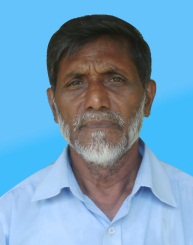 cÖavb wk¶K0181190093801/04/1958we.Gwe.Gmwm.Bb.GWweevwnZMÖvg: DËi wgVvQwoWvKNi : ‡Rvqvwiqvbvjv Dc‡Rjv : ivgy‡Rjv t K·evRvi|29/10/198702Rbve Kíbv ivYx kg©vmnKvix wk¶K0181426119204/02/1976Gg.Gwm.Bb.GWweevwnZMÖvg: dwmqvLvjxWvKNi : PKwiqv Dc‡Rjv : PKwiqv‡Rjv t K·evRvi|15/07/199603Rbve ZvRj eo–qvÓ0181868614130/03/1975Gg.Gm.Gmwm.Bb.GWweevwnZivgy, K·evRvi|02/06/200304Rbve iv‡eqv †eMgÓ0181251100821/09/1981we.Gm.Gmwm.Bb.GWweevwnZivgy, K·evRvi|16/06/200305Rbve kixdzbœvnviÓ0181881268201/01/1985GBP.Gm.wmwm.Bb.GWweevwnZivgy, K·evRvi|19/06/200306Rbve Avdmvbv RvgvbÓ0183297539211/0/1984GBP.Gm.wmwm.Bb.GWweevwnZivgy, K·evRvi|30/06/200307Rbve ‡mvjZvbv cvifxbÓ018148055418/08/1984GBP.Gm.wmwm.Bb.GWweevwnZivgy, K·evRvi|20/04/2006µ: bsbvgB‡gBj wVKvbvQweDesignation‡gvevBj bsRb¥ZvwiLwk¶vMZ †hvM¨Zv‰eevwnK Ae¯’v¯’vqx wVKvbvPvKzix‡Z †hvM`v‡bi ZvwiL08Rbve gymwig DwÏbcÖavb wk¶K0181251100816/03/1985Gg.KgAweevwnZivgy, K·evRvi|02/09/201209Rbve bvwn`v BqvQwgbmnKvix wk¶K0181190093820/02/1991GBP.Gm.wmAyweevwnZivgy, K·evRvi|03/09/2012